First GlanceSeptember 2020 (613) 232-1016             office@firstunitedchurchottawa.orgwww.firstunitedchurchottawa.orgOn Line Sunday Services 11:15 a.m.During this season of COVID-19, First United is gathering to celebrate our faith on-line every Sunday at 11:15 and we share a video later in the afternoon.  Near the end of September, Church Council will be making a decision whether and when to resume a hybrid service that combines on-line and possibility for some in-person attendance. The link to the zoom service is sent out by email on Saturday and posted on the website.  We also send out a full copy of the service with reflections, readings, and words to the hymns.  If you would like to added to the e-mail list, please send a request to office@firstunitedchurchottawa.org September 6th		Welcome Back from Summer and Celebrating Holy Communion September 13th		Considering Biblical Journeys, Journeys Where Much Was UnknownSeptember 20th		Welcoming Claire Savage, Coordinator of Ottawa Centre Outreach ClusterSeptember 27th 		Orange Shirt Sunday for Remembering Residential Schools and Animal SundayHealing Pathway Care Package The Healing Pathway ministry at First United has prepared a spiritual care package in this time of physical distancing and uncertainty.  While we may not be able to meet face to face, we can connect heart to heart and be proactive in nurturing our spirits and connecting with the Divine through meditation, prayer, long walks (if we are not in isolation), and reaching out safely to one another and to those who are vulnerable and isolated.    The package is available on the First United website.Distance Healing Pathway sessions are also available by contacting healingpathway2010@gmail.comSmall Groups Offered by First United(as always if you have a small group you wish to initiate, let us know and we will announce itJourney through Biblical Texts with BrianExploring the Exodus Epic in Dialogue with Gospel NarrativeDuring this year of Covid-19, Brian invites anyone who would like to join him on an adult study of the Biblical texts included in our "home-grown" curriculum for children's programming.  The gathering will also include time for checking-in and spiritual support for participants.  Brian plans to divide the year into several sessions so it is possible to join for some and not commit to all.   The first five-week session examines the Exodus Epic and the presence of this epic within the gospel narratives.Choose one of the three available weekly options.  We will begin the week of September 7th and the last week for this session is the week of October 5th              Wednesday at 2:00 p.m.              Thursday at 10:30 a.m.              Saturday at 11:00 a.m.Access is by zoom; however, it is possible to participate in person at the church following our safety guidelines.  To Register or get more information, contact brian.cornelius@firstunitedchurchottawa.org.Monday Night meditationChristian Meditation, by zoom, occurs at 5:30 on Monday evenings and be led by Joyce Hardman, Cathy Nobleman, and Liz Tyrwhitt.  This gathering is connected with the World Community for Christian Meditation based on the leadership of Laurence Freeman.  Contact Joyce at jhardman@rogers.com to register and get more resources on Christian Meditation.Let’s Talk About Mental Health led by Jessica Ward-King and Zachary Houle meets at, on zoom, on Sundays at 12:30 p.m. will be resuming.   To register contact j.ward-king@hotmail.comUpdates from Church CouncilCovid 19 TaskGroup:At the beginning of August, the Covid-19 Taskgroup and Church Council circulated an update on our plans for programming and safety as we enter the Fall and as we adhere to Public Health Guidelines.  If you would like to get copies of these documents please contact Cindy at office@firstunitedchuchottawa.org.At this point, most of First United activities will be taking place on-line; however, this is under constant review as we monitor latest Public Heath Guidelines and remain responsive to the needs of congregants.  Please do not hesitate to forward suggestions, concerns, and ideas through Cindy in the office.Financial Update:Church Council is grateful to the congregation for the continued support of community life both at First United and beyond.  Thankfully, we are able to sustain our ministry during this time of COVID-19.  While there are some modest savings, most costs for First United continue.   The Church Council is diligent in being good stewards of this generosity. To August 31			  2019		 2020		Budget		DifferenceGeneral			             124,039		122,937	131,000	   (8,063)Mission & Service 		22,127		  22,130		  23,200		   (      70)In addition, $5,970 was raised or donated through First United for the Westboro and Ottawa foodbank, $6,850 for other COVID-19 relief, and $2,220 for Multi Faith Housing through the Rite 13 youth group.Making Donations During COVID-19We recognize that many are facing financial stresses and need to adjust their support of our congregational life during this time and encourage you to do so.  For those who have inquired about continuing financial support, we draw your attention to four ways this can be done.1.  First Things First is the monthly Pre-Authorized Remittance, and Cindy, our church administrator can facilitate changes if someone needs to discontinue at this time or if you would like to be added (even for a few months).  Simply contact Cindy at office@firstunitedchurchottawa.org and she will facilitate.2.  E-transfers are now possible.   Please send the e-transfers to  treasurer@firstunitedchurchottawa.org   This confidential and password protected email, managed by our Donations coordinator, Dale Walker, and Cindy, our church Administrator, will transfer the money to First United and the donations will be recorded for an income tax receipt.  Remember to indicate what the donation is designated for (i.e. General Fund, Mission & Service, Westboro Food Bank, etc). Please include in the email any other necessary instructions for Dale and Cindy. 3.  Cheques can be mailed to the church, 347 Richmond Road, Ottawa, Ontario K2A 0E7.  The mail is checked regularly and a deposit made on a weekly basis.  Again, indicate any designation for the donation and the donation will be recorded for an income tax receipt.Social and Ecological Justice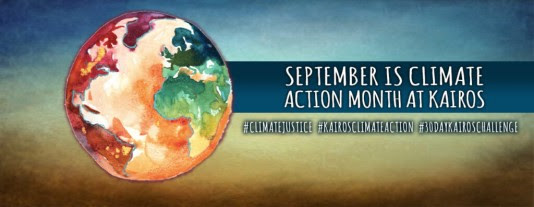 September is Climate Action Month at KAIROSResiliency and hope are the driving messages of the second annual KAIROS Climate Action Month, which began on September 1. Each day this month, KAIROS will highlight an aspect of the climate crisis, sharing resources, events, stories from our members and global partners, and actions for climate justice. An online calendar will focus on five weekly themes: Season of Creation, Just Transition, Indigenous Rights, Global Climate Justice, and Water. Interested in receiving informative weekly e-blasts during Climate Action Month? Please visit https://www.kairoscanada.org/ and complete our online sign up form and click Ecological Justice.   Universal Basic Income: Take ActionCERB is set to end this fall. Help make history and call on our government to roll out a universal basic income program that would ensure a guaranteed annual income for everyone adequate to meet basic needs, allowing all people to live with dignity regardless of work status. E-mail our prime minister and deputy prime minister today.  For more details, visit https://www.united-church.caEOORC Right Relations Network Calls to the Church Study Circle The Calls to the Church document articulates the Indigenous Church’s vision for the future within the United Church of Canada. The aim of this study circle is to listen to these calls and take them to heart. The Calls to the Church document emerged from a process of discernment by the Caretakers of our Indigenous Council under the guidance of the Aboriginal Ministries Council (now National Indigenous Council).  The document was approved by General Council in 2018. This study circle is an opportunity to listen attentively to these calls with a practical action-oriented process for learning and taking these calls to heart. The study circle will meet for six sessions, every two weeks (with some further reading between each session), facilitated by Jane Dawson.  All are welcome. If you are interested in taking part, please contact Jane Dawson: jdawson@united-church.ca or 613-290-1882 by September 15, 2020.